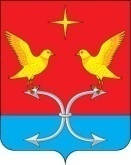 НЕЧАЕВСКИЙ СЕЛЬСКИЙ СОВЕТ НАРОДНЫХ ДЕПУТАТОВ
КОРСАКОВСКОГО РАЙОНА ОРЛОВСКОЙ ОБЛАСТИ                                                        РЕШЕНИЕ№ 13 от 20 октября .                                              Принято на 4- ом    д.Нечаево                                                                                  заседании сельского Совета           				                                         народных депутатов      О внесении изменений и дополнений в Устав Нечаевского сельского поселения Корсаковского района Орловской областиВ соответствии с Федеральным законом от 06.10.2003 г. № 131-ФЗ «Об общих принципах организации местного самоуправления в Российской Федерации», Уставом  Нечаевского сельского поселения Корсаковского района Орловской области, Нечаевский  сельский Совет народных депутатов  р е ш и л:1. Внести изменения и дополнения в Устав Нечаевского сельского поселения Корсаковского района в первом чтении согласно приложению 1.2. Назначить публичные слушания по вопросу внесения изменений и дополнений в Устав Нечаевского сельского поселения на 29 октября 2016 года в 10-00 часов в здании администрации Нечаевского  сельского поселения.4. Направить настоящее решение главе сельского поселения для подписания и обнародования. Председатель сельского Совета                                                          С. А. ПанинНЕЧАЕВСКИЙ СЕЛЬСКИЙ СОВЕТ НАРОДНЫХ ДЕПУТАТОВ
КОРСАКОВСКОГО РАЙОНА ОРЛОВСКОЙ ОБЛАСТИ                                                            РЕШЕНИЕ 20 октября  2016 года                                                                                № 13/1                                д. Нечаево					                                                      О внесении изменений и дополнений в Устав Нечаевского сельского поселения Корсаковского района               Принято Нечаевским сельским Советом народных депутатов:1. Одобрить и принять изменения и дополнения в Устав Нечаевского сельского поселения в первом чтении согласно приложению 1.2. Данное решение обнародовать на доске объявлений в здании администрации сельского поселения, библиотеке Нечаевского  сельского  филиала 20 октября  2016 года  по 29 октября  2016 года.Глава сельского поселения                                                                  С. А. Панин                                                                                           Приложение 1к решению Нечаевского сельского Совета народных депутатов Корсаковского района  № 13 от 20.10.2016г.1. Внести в Устав Нечаевского сельского поселения Корсаковского района Орловской области (далее – Устав), утверждённый постановлением Нечаевского сельского Совета народных депутатов № 3 от 17 июня 2005 года следующие изменения и дополнения:1.2. Часть 1 статьи 4.1 дополнить пунктом 14 следующего содержания, статью 4.1 изложить в новой редакции:«Органы местного самоуправления поселения имеют право на:1) создание музеев поселения;2) совершение нотариальных действий, предусмотренных законодательством, в случае отсутствия в поселении нотариуса;3) участие в осуществлении деятельности по опеке и попечительству;4) создание условий для осуществления деятельности, связанной с реализацией прав местных национально-культурных автономий на территории поселения;5) оказание содействия национально-культурному развитию народов Российской Федерации и реализации мероприятий в сфере межнациональных отношений на территории поселения;6) участие в организации и осуществлении мероприятий по мобилизационной подготовке муниципальных предприятий и учреждений, находящихся на территории поселения;7) создание муниципальной пожарной охраны;8) создание условий для развития туризма;9) оказание поддержки общественным наблюдательным комиссиям, осуществляющим общественный контроль за обеспечением прав человека и содействие лицам, находящимся в местах принудительного содержания;10) оказание поддержки общественным объединениям инвалидов, а также созданным общероссийскими общественными объединениями инвалидов организациям в соответствии с Федеральным законом от 24 ноября 1995 года № 181-ФЗ «О социальной защите инвалидов в Российской Федерации».11) создание условий для организации проведения независимой оценки качества оказания услуг организациями в порядке и на условиях, которые установлены федеральными законами; 12) предоставление гражданам жилых помещений муниципального жилищного фонда по договорам найма жилых помещений жилищного фонда социального использования в соответствии с жилищным законодательством;13) осуществление мероприятий по отлову и содержанию безнадзорных животных, обитающих на территории поселения;14) осуществление мероприятий в сфере профилактики правонарушений, предусмотренных Федеральным законом «Об основах системы профилактики правонарушений в Российской Федерации».Председатель сельского Совета                                                         С. А. Панин